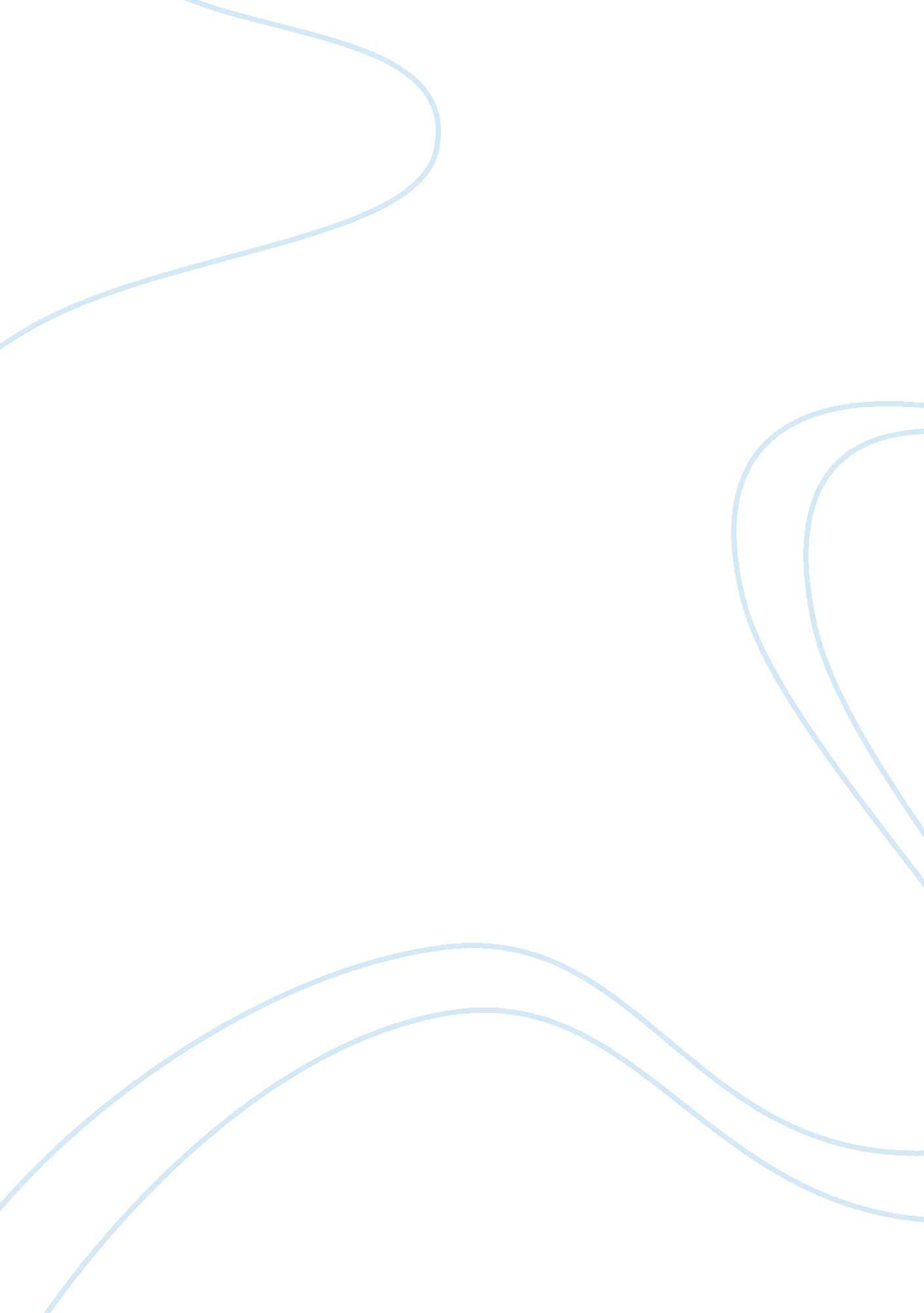 Fastest production car bugatti veyron eb 16.4Literature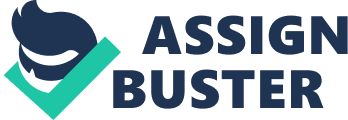 Introduction I. Attention-getter: Even though there are cars, which are faster than Veyron, this car has risen to fame because of its mechanics and design, which made it a street-legal car. II. Establishment of ethos: I am credible to talk about this car as I have done research related to this car and I am a car enthusiast. III. Thematic statement: From the history of the car to design and mechanics. IV. Preview (each main point): First … I am going to talk about the history of the car. Next … The design of the car. Finally… The mechanics of the car. (Transition) Now I am going to talk about the Origin of the car. Body I. Origin of the car. A. The car has been designed and developed by the Volkswagen Group. 1. In 1998, the Volkswagen Group purchased the former car manufacturer Bugatti in order to revive the brand. 2. The decision to start production of the car was taken by Volkswagen Group in 2001. The first roadworthy prototype was completed in August 2003. The prototype is identical to the produced car with minor changes, due to many technical problems; the production of the car has been delayed several times and was finally released in September 2005. B. The car was named in honor of Pierre Veyron. 1. A Bugatti development engineer, test driver, and company race driver who, with co-driver Jean-Pierre Wilmille, won the 1939 Le Mans race while driving a Bugatti. 2. “ EB” refers to Bugatti founder Ettore Bugatti and the “ 16. 4” refers to the engine which has 16 cylinders and 4 turbochargers. Internal Summary) This car was designed and developed in 2001 and released in 2005 under the honor of Bugatti racecar driver Pierre Veyron. (Transition) Now that we have talked about the origin of the car, I will discuss the design of the car. II. Design of the car. A. The design of the Veyron honors a great heritage of the company design without drifting off into retro style. 1. Every detail of the classic two-tone color scheme from the 1920s and the 1930s resulting in the typical Bugatti profile. 2. Ettore Bugatti himself used the contrasting colors for his cars, which is also been used on the Veyron. B. The Veyron’s classic paintwork and harmonious design connect this state-of-the-art super sports car to the heritage of Bugatti automobiles. 1. The large radiator grille with the hand-enameled Bugatti emblem – represents the grandness of the Veyron. 2. The sports car’s front is defined by the contrast of its broad headlights and majestic grill and the rear end, which is 1. 99m wide, has a retractable spoiler, which is also used as an air brake. Internal Summary) this car has the typical Bugatti two-tone color scheme started by Ettore Bugatti and a rear spoiler, which is also used as an air brake. (Transition) now that we have talked about the design of the car, I will discuss the mechanics of the car. III. Mechanics of the car. A. Specifications of the car. 1. The Veyron features an 8. 0-liter, quad-turbocharged, W16 cylinder engine, which means the engine, is made of two V8 engines attached in a W shape which produces 1001 horsepower. and a top speed of 253. 81 mph. he car goes from 0-60 mph in 2. 46 seconds. 2. Normally a car has one radiator, but the Veyron has 10 radiators in order to cool the engine down, as it produces so much heat. B. Performance of the car. 1. The car goes from 0-60 mph in 2. 46 seconds and has a top speed of 253. 81 mph. 2. EPA highway driving gives 13miles per gallon and city 8, but when put in top speed mode gives 3 miles per gallon per minute or it drinks 1. 4 gallons of fuel per minute. (Internal Summary) Veyron produces 1001 horsepower, which has a top speed of 253. 1 mph and gives 13 miles on the highway and 8 on the city. (Transition to conclusion) Now, we have talked about the mechanics of the car. Conclusion I. Summarize (overall theme): Bugatti Veyron is the fastest production car in the world. II. Review (Each Main Point) 1. Today I first described the origin of the car 2. Second, I described the design of the car 3. Finally, the mechanics of the car. III. Tie to the Introduction: From the origin of the car until the design and mechanics. IV. Creative concluding thought (end with impact): The car uses Michelin PAX run-flat tires, which are designed specifically to accommodate the Veyron’s top speed, which cost $25, 000 per set. And when the car is driven on top speed mode, engineers of the car know that the tires will burst after a certain point, so they made sure that the whole tank of fuel finishes before the tiers burst. References: http://www. bugatti. com/en/veyron-16. 4/design. html Car and Driver Auto Magazine. 